Наказ «Ремонт межквартального проезда вдоль забора МБОУ «Гимназия №3» в районе дома №40 по ул. Есенина, в районе УК «ДРЭП ДСК» дома №38а по ул. Есенина»Поступил во время предвыборной кампании на довыборах в 2019 году от жителей избирательного округа №2 Белгорода Чефранову Михаилу Эдуардовичу.Исполнен в 2020 году.Работы выполнены за счёт городского и областного бюджетов. Финансирование составило 2738,2 тыс. рублей.Депутат по избирательному округу №2 Михаил Чефранов:- Вдоль забора в направлении к гимназии №3 бетонное покрытие требовало ремонта. Обращения жителей услышаны. Дорога в школу стала более комфортной для детей и их родителей.Было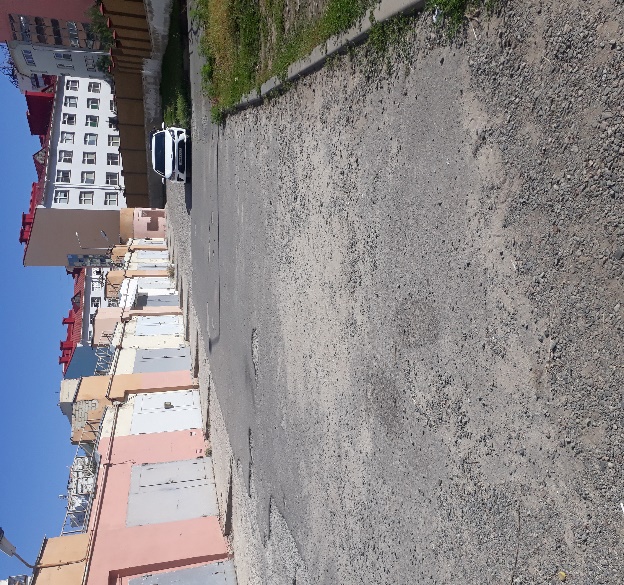 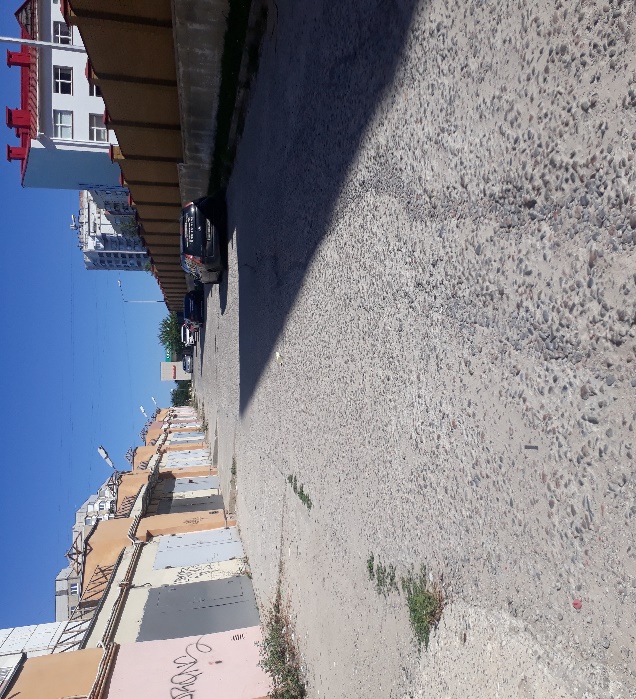 ___________________________________________________Стало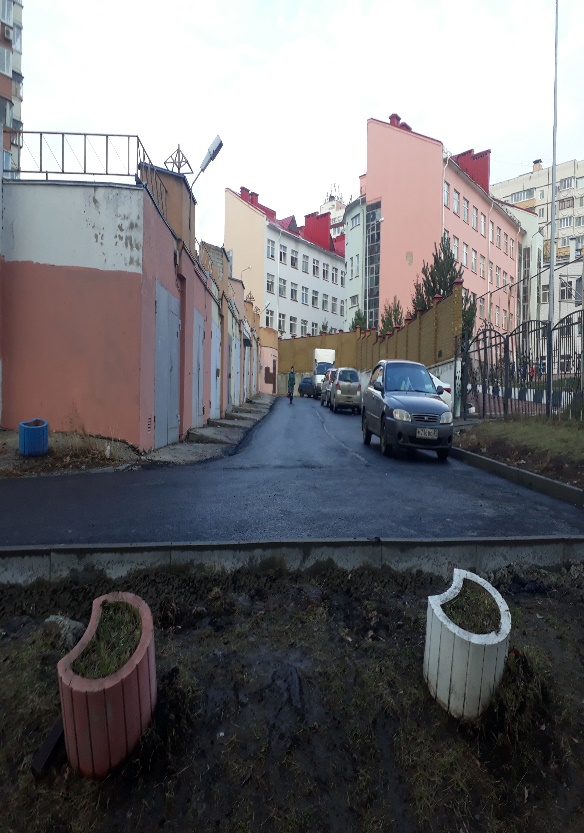 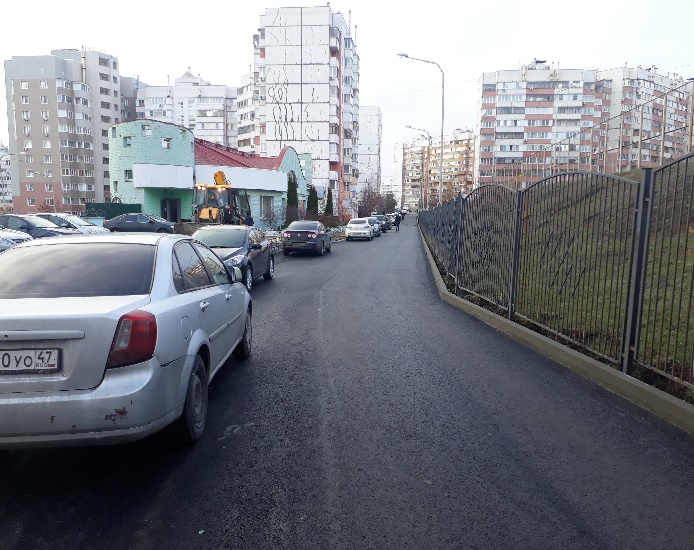 